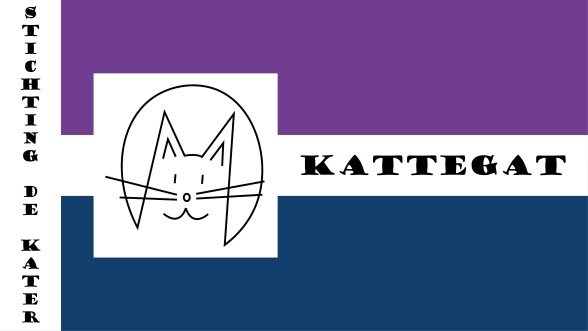 CARNAVALS OPTOCHT Dorst 2019Het is weer bijna carnaval en hier hoort natuurlijk een optocht bij, deze is op zaterdag 2 maart om 13.00u.Wees op tijd voor de inhuldiging van de Jeugdprins(ses) en Jeugdnar(rin) om 13.15 u. op het plein.Het motto van dit jaar is: “Dur Zwaojt Wa”Geef je nu op door het onderstaande strookje in te vullen. Dit graag inleveren uiterlijk!!!  voor  woensdag 20 februari 2019 bij:Miranda Hop Broekstraat 44 of bij  Michiel Oomen Groenestraat 8 ( mag ook via de mail mirandahop@casema.nl  )Het  optochtnummer wat u toegestuurd gaat krijgen per mail daar dient u zelf zorg voor te dragen, deze moet echter wel duidelijk zichtbaar zijn voor de jury. U kunt dit doen door een A4 papier te bevestigen met het nummer erop maar wat ons nog leuker lijkt is om deze in uw creatie eventueel te verwerken.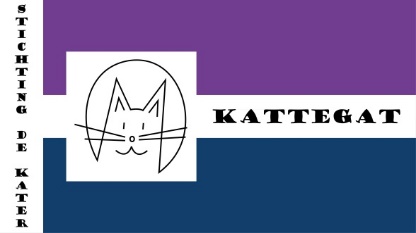 CARNAVALS OPTOCHT Dorst 2019Indeling is dit jaar als volgt:  *Jeugd/Senioren: 						Omcirkelen wat van toepassing is*Individueel/Paren/Loopgroep: 					Omcirkelen wat van toepassing is*Kleine wagen/Grote wagen:  					Omcirkelen wat van toepassing is*Naam Groep: …………………………………………………………………………………………………………….*Uitbeelding/Titel: ……………………………………………………………………………………………………….*Naam Contactpersoon: …………………………………………………………………………………………………*Telefoonnummer: ………………………………………………………………………………………………………..	*E-mailadres: ……………………………………………………………………………………………………………..	*Aantal deelnemers = < 17 jaar: ………………………………………………………………………………………..*Aantal deelnemers = > 17 jaar: …………………………………………………………………………..................... *Muziek aanwezig: 	 	JA / NEE     		Omcirkelen wat van toepassing is * Wenst u een bezoek van de Stichting om u creatie te bewonderen?  			 ( alleen indien u loopt of rijdt met een kleine of grote wagen ) 		           JA / NEE*Toelichting/uitleg van uw  inschrijving voor de presentatie op het Dorpsplein:  ………………………………………………………………………………………………………………………………………………………………………………………………………………………………………………………………………………………………………………………………………………………………………………………………………………………………………………………………………………………………………………………………………………………………………………………………………………………………………………………………………………………………………………………………………………………………………………………………………………………………………………………………………………………………………………………………………………………………………………………………Namens Stichting De Kater veel succes en tot in de optocht!*Optochtreglement 2018 op de website te vinden